Gulf Coast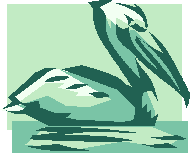 Applied Behavior Analysis ConferenceOctober 18-19, 2019New Orleans, Louisiana EXHIBITOR INFORMATION AND REGISTRATIONConference Venue and HotelSheraton on Canal500 Canal St. New Orleans, LA 70130Exhibit Space: LaBAA is offering exhibit space to both commercial and non-profit agencies.  A single exhibit space includes:One  6 foot table and 2 chairs,  free Wi-Fi, listing in Program Book, two exhibitor name badges Exhibit Space Pricing:Single Space – 300.00How to Register:Complete the Exhibit Agreement form and send with your payment to: LaBAA				or		Complete the online agreement and online payment at		Attn: Exhibitor					www.labaa.net4215 Beau Chene				Lake Charles, LA 70605    Exhibit Schedule: Date					Time        	  	Task         Friday, October 18			8:00am	  	Set-Up – open  9:00am-5:00pmSaturday, October 19			9:00 -5:00	Exhibit OpenSaturday, October 19			5:00pm		Tear-DownExhibit Approval Process LaBAA reserves the right to determine the suitability of all exhibits, and to reject those that are not consistent with the mission of LaBAA.  All Exhibit Applications will be reviewed by the Conference Committee.  You will receive confirmation from LaBAA when your application is approved.  Exhibit tables are limited and assigned on a first come, first served basis.  Exhibitor registration does not include access to conference presentations. Exhibitor Agreement form and payment in full are required by September 15, 2019    Cancellation Should an Exhibitor cancel a reservation prior to September 15, a 25.00 fee will be held.  There will be no refunds for cancellations by an Exhibitor after September 15.  Should LaBAA need to cancel an exhibit space, a full refund of amount paid will be given.  Direct Sales - Exhibitors have the option to sell items and are responsible for all applicable sales/use taxes to the State of Louisiana or any other applicable jurisdiction.LiabilityInsurance and liability are the full and sole responsibility of the exhibitor.  Neither LaBAA; nor any of its officers, or representatives shall be responsible for injury, loss, or damage that may occur to the vendors’ property prior to, during or subsequent to the exhibition periods, provided such injury, loss, or damage is not caused by the negligence or willful act of one or more of the aforementioned parties.  Exhibitors, by accepting space and making application for space, acknowledge the above terms and expressly release the above-named association and individuals form any and all claims for such loss, damage, or injury. Exhibitors are responsible for the security of booth materials and personal items at all times.EXHIBITOR AGREEMENTContact InformationContact Name:_______________________   Email:_________________________________Business Name:______________________________________________________________Mailing Address:_____________________________________________________________Work Number:________________________Cell Number:_____________________________List the services/products that you will be promoting/selling:   ____________________________________________________________________________________________________________________________________________Names of 2 Exhibitors:________________________________________________________Emergency Contact Information:_________________________________________________Payment          Enclosed is a check or Money Order Payable to LaBAA for 300.00           Payment will be made online through www.labaa.net on (date) ________________.Exhibitor Agreement forms/payments 			Form may also be electronically submitted to: may be mailed to:	 					behavioranalystsla@gmail.comLaBAA							or complete the online Agreement form and Attn: Exhibitor						payment at www.labaa.net	4215 Beau CheneLake Charles, LA 70605 By signing this document, exhibitor agrees to comply with Exhibit Information and Registration procedures.Signature:______________________________   Date:______________________ Agreement and payment must be received by September 15, 2019.  Exhibit space is assigned on a first come, first served basis and submission of Exhibitor Agreement form and payment does not guarantee exhibit space assignment.  Full refunds will be given if exhibit space is not assigned.